Q1.(a)     A particle of ammonia is represented by the formula NH3 or as: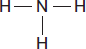 (i)      How many different elements are there in a particle of ammonia?_______________________________(1)(ii)     Draw a ring around the correct answer to complete the sentence.(1)(iii)    Complete the dot and cross bonding diagram for ammonia.Show only electrons in the outer energy level of each atom.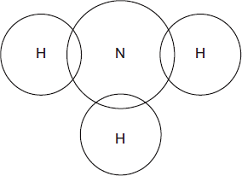 (2)(b)     Ammonia gas reacts with hydrogen chloride gas to produce a white solid.The formula of the white solid is NH4Cl(i)      Complete the equation by adding the correct state symbols.NH3(g)  +  HCl(____)    NH4Cl(____)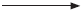 (1)(ii)     The white solid has the formula NH4ClComplete the name of the white solid.Ammonium _______________________________(1)(c)     Concentrated ammonia solution gives off ammonia gas.Concentrated hydrochloric acid gives off hydrogen chloride gas.Apparatus was set up as shown in Diagram 1.Diagram 1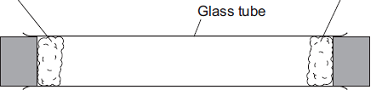 (i)      Concentrated hydrochloric acid is corrosive.Give one safety precaution you should take when using concentrated hydrochloric acid.____________________________________________________________________________________________________________________________(1)(ii)     After 3 minutes a white solid was seen in the glass tube, as shown in Diagram 2.Diagram 2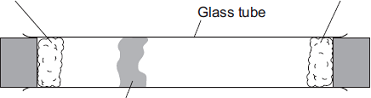 White solid formed hereSuggest why the white solid is seen nearer the concentrated hydrochloric acid than the concentrated ammonia.____________________________________________________________________________________________________________________________(1)(iii)    The experiment was repeated at a higher temperature.Explain why the white solid was produced in less than 3 minutes.________________________________________________________________________________________________________________________________________________________________________________________________________________________________________________________(2)(Total 10 marks)Q2.This question is about calcium.(a)     What type of compound is calcium oxide?Tick one box.(1)(b)     Ionic compounds, such as calcium oxide, have high melting points.Complete the sentences. Use words from the box.Calcium oxide has a giant ionic lattice in which there are strong electrostatic______________________ of attraction in all directions.(1)(c)     The figure below shows the electronic structure of an oxygen atom and a calcium atom.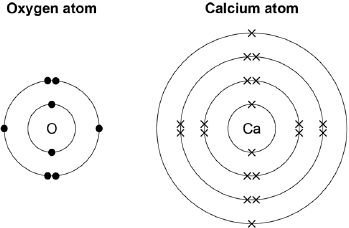 Describe how the calcium atom and the oxygen atom forms calcium oxide.You should give the charge on each ion formed.________________________________________________________________________________________________________________________________________________________________________________________________________________________________________________________________________________________________________________________________________________________________________________________________________________________________________________________________________________________________________________________________________________________(4)(Total 6 marks)Q3.This question is about sodium chloride and iodine.(a)     Describe the structure and bonding in sodium chloride.________________________________________________________________________________________________________________________________________________________________________________________________________________________________________________________________________________________________________________________________________________________________________________________________________________________________________________________________________________________________________________________________________________________(4)(b)     When sodium chloride solution is electrolysed, one product is chlorine.Name the two other products from the electrolysis of sodium chloride solution.______________________________________________________________________________________________________________________________________(2)(c)     Many people do not have enough iodine in their diet.Sodium chloride is added to many types of food. Some scientists recommend that sodium chloride should have a compound of iodine added.Give one ethical reason why a compound of iodine should not be added to sodium chloride used in food.______________________________________________________________________________________________________________________________________(1)(d)     The bonding in iodine is similar to the bonding in chlorine.(i)      Complete the diagram below to show the bonding in iodine.Show the outer electrons only.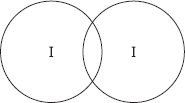 (2)(ii)     Explain why iodine has a low melting point.____________________________________________________________________________________________________________________________________________________________________________________________________________________________________________________________________________________________________________________________________________________________________________________(3)(iii)    Explain, in terms of particles, why liquid iodine does not conduct electricity.________________________________________________________________________________________________________________________________________________________________________________________________________________________________________________________(2)(Total 14 marks)Q4.Carbon atoms are used to make nanotubes.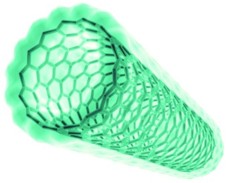 © Denis Nikolenko/Hemera/ThinkstockCarbon atoms in a nanotube are bonded like a single layer of graphite.The figure below shows the structure of a single layer of graphite.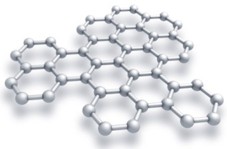 © Evgeny Sergeev/iStock/Thinkstock(a)     Suggest why carbon nanotubes are used as lubricants.____________________________________________________________________________________________________________________________________________________________________________________________________________________________________________________________________________(2)(b)     Explain why graphite can conduct electricity.____________________________________________________________________________________________________________________________________________________________________________________________________________________________________________________________________________(2)(Total 4 marks)Mark schemesQ1.(a)     (i)      two1(ii)     a molecule1(iii)    one pair of electrons between nitrogen and each of 3 hydrogens1rest correctsecond mark dependent on first1(b)     (i)      (g) (s)1(ii)     chlorideignore formulae1(c)     (i)      any one from:•        wear goggles•        wear gloves•        do not breathe in fumes•        wipe up spills immediately•        work in a fume cupboard1(ii)     (particles of) ammonia move faster than (particles of) hydrogen chlorideallow diffuses fasterallow hydrochloric acid1(iii)    particles / molecules have more energydo not accept atoms / ions1so they move fasterignore references to rate of reaction1[10]Q2.(a)     A base1(b)     forces1(c)     calcium loses electrons and oxygen gains electronsmax 3 for incorrect reference to atom / ion or to oxygen / oxide1two electrons are transferred1calcium has a 2+ charge1oxide has a 2– charge1[6]Q3.(a)     lattice / giant structuremax 3 if incorrect structure or bonding or particles1ionic or (contains) ions1Na+ and Cl-accept in words or dot and cross diagram: must include type and magnitude of charge for each ion1electrostatic attractionallow attraction between opposite charges1(b)     hydrogenallow H21sodium hydroxideallow NaOH1(c)     any one from, eg:•        people should have the right to choose•        insufficient evidence of effect on individuals•        individuals may need different amounts.allow too much could be harmfulignore religious reasonsignore costignore reference to allergies1(d)     (i)      one bonding pair of electronsaccept dot, cross or e or − or any combination, eg
 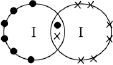 16 unbonded electrons on each atom1(ii)     simple moleculesmax 2 if incorrect structure or bonding or particlesaccept small moleculesaccept simple / small molecular structure1with intermolecular forcesaccept forces between moleculesmust be no contradictory particles1which are weak or which require little energy to overcome − must be linked to second marking pointreference to weak covalent bonds negates second and third marking points1(iii)    iodine has no delocalised / free / mobile electrons or ions1so cannot carry chargeif no mark awarded iodine molecules have no charge gains 1 mark1[14]Q4.(a)     nanotubes can slide (over each other)allow nanotubes can roll (over each other)1because no (covalent) bonds between the nanotubesaccept weak forces between the nanotubes or weak intermolecular forcesallow layers for nanotubes throughout1(b)     delocalised electronsaccept free electrons1so (delocalised) electrons can move through the graphiteaccept so (delocalised) electrons can carry charge through the graphite1[4]A particle of ammonia is calledan atom.an ion.a molecule.Cotton wool soaked
in concentrated
hydrochloric acidCotton wool soaked
in concentrated
ammonia solutionCotton wool soaked
in concentrated
hydrochloric acidCotton wool soaked
in concentrated
ammonia solutionAn acid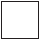 A baseA carbonateA saltbonds          forces          ions          layers